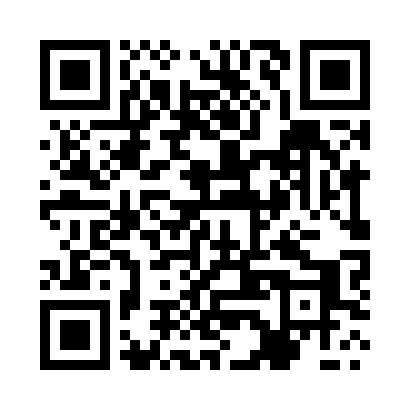 Prayer times for Monastyrek, PolandWed 1 May 2024 - Fri 31 May 2024High Latitude Method: Angle Based RulePrayer Calculation Method: Muslim World LeagueAsar Calculation Method: HanafiPrayer times provided by https://www.salahtimes.comDateDayFajrSunriseDhuhrAsrMaghribIsha1Wed2:465:0912:325:387:5610:092Thu2:435:0712:325:397:5710:113Fri2:405:0612:325:407:5910:144Sat2:365:0412:325:418:0010:175Sun2:335:0212:325:428:0210:206Mon2:305:0112:325:438:0410:237Tue2:264:5912:325:448:0510:268Wed2:234:5712:325:458:0710:299Thu2:194:5612:315:468:0810:3210Fri2:174:5412:315:478:1010:3511Sat2:164:5212:315:478:1110:3912Sun2:154:5112:315:488:1310:3913Mon2:154:4912:315:498:1410:4014Tue2:144:4812:315:508:1510:4115Wed2:144:4712:315:518:1710:4116Thu2:134:4512:315:528:1810:4217Fri2:134:4412:315:538:2010:4318Sat2:124:4312:325:538:2110:4319Sun2:124:4112:325:548:2310:4420Mon2:114:4012:325:558:2410:4421Tue2:114:3912:325:568:2510:4522Wed2:104:3812:325:578:2610:4623Thu2:104:3612:325:578:2810:4624Fri2:094:3512:325:588:2910:4725Sat2:094:3412:325:598:3010:4726Sun2:094:3312:326:008:3210:4827Mon2:084:3212:326:008:3310:4928Tue2:084:3112:326:018:3410:4929Wed2:084:3112:336:028:3510:5030Thu2:084:3012:336:028:3610:5031Fri2:074:2912:336:038:3710:51